GENERALNY DYREKTOR OCHRONY ŚRODOWISKAWarszawa, 8 kwietnia 2022 r.DOOŚ-WDŚZIL.420.18.2020.MKW.47(stary znak: DOOŚ-WDŚ/ZIL.420.38.2020.KMK)ZAWIADOMIENIENa podstawie art. 49 § 1 ustawy z dnia 14 czerwca 1960 r. – Kodeks postępowania administracyjnego (Dz. U. z 2021 r. poz. 735, ze zm.), dalej Kpa, zawiadamiam strony postępowania, że Generalny Dyrektor Ochrony Środowiska postanowieniem z dnia 7 kwietnia 2022 r., znak: DOOŚ-WDŚZIL.420.18.2020.MKW.46, odmówił wstrzymania natychmiastowego wykonania decyzji Regionalnego Dyrektora Ochrony Środowiska w Gdańsku z dnia 30 czerwca 2020 r., znak: RDOŚ-Gd-WOO.420.76.2018.MR.LK.JP.111, o środowiskowych uwarunkowaniach dla realizacji przedsięwzięcia pn. Prace na alternatywnym ciągu transportowym Bydgoszcz-Trójmiasto, etap I.Doręczenie postanowienia stronom postępowania uważa się za dokonane po upływie 14 dni liczonych od następnego dnia po dniu, w którym upubliczniono zawiadomienie.Z treścią postanowienia można zapoznać się w siedzibie Generalnej Dyrekcji Ochrony Środowiska, Regionalnej Dyrekcji Ochrony Środowiska w Gdańsku, Urzędzie Miasta Gdańsk, Urzędzie Miasta Gdyni, Urzędzie Miasta Kościerzyny, Urzędzie Miasta Kartuzy, Urzędzie Miasta Żukowo, Urzędzie Gminy Kościerzyna, Urzędzie Gminy Somonino, Urzędzie Gminy Stężyca lub w sposób wskazany w art. 49b § 1 Kpa.Upubliczniono w dniach: od ………………… do …………………Pieczęć urzędu i podpis:Z upoważnienia Generalnego Dyrektora Ochrony ŚrodowiskaDyrektor Departamentu Ocen Oddziaływania na Środowisko Anna JasińskaArt. 49 § 1 Kpa Jeżeli przepis szczególny tak stanowi, zawiadomienie stron o decyzjach i innych czynnościach organu administracji publicznej może nastąpić w formie publicznego obwieszczenia, w innej formie publicznego ogłoszenia zwyczajowo przyjętej w danej miejscowości lub przez udostępnienie pisma w Biuletynie Informacji Publicznej na stronie podmiotowej właściwego organu administracji publicznej.Art. 49b § 1 Kpa W przypadku zawiadomienia strony zgodnie z art. 49 § 1 lub art. 49a o decyzji lub postanowieniu, które podlega zaskarżeniu, na wniosek strony, organ, który wydał decyzję lub postanowienie, niezwłocznie, nie później niż w terminie trzech dni od dnia otrzymania wniosku, udostępnia stronie odpis decyzji lub postanowienia w sposób i formie określonych we wniosku, chyba że środki techniczne, którymi dysponuje organ, nie umożliwiają udostępnienia w taki sposób lub takiej formie.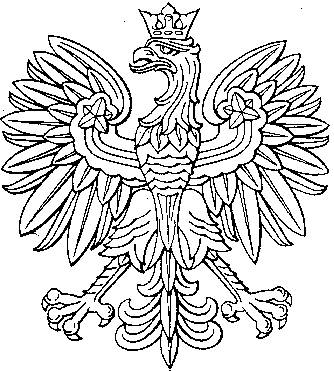 